POVZETEK S KLJUČNIMI BESEDAMIŠOLA:Srednja šola ZagorjeCesta zmage 51410 Zagorje ob SaviTel.: +38635655400e-pošta: ss.zagorje@guest.arnes.siNASLOV TURISTIČNE NALOGE: Po Valvasorjevih potehAvtorji: Tjaša Dolšina: tjasa.dolsina@gmail.com, 5. cTjaša Hribar: tjasa.hribar59@gmail.com, 5. cTajda Kosem: tajda.kosem@gmail.com, 5. dNina Murko: ninamurko.murko@gmail.com, 5. cTjaša Salobir: tjashika.salobir@gmail.com, 5. dMentorica: Anamarija Berdelak Potočnik, prof. angleščine in sociologije, anamarijapotocnik@gmail.comPOVZETEK:Naš turistični proizvod je enodnevni festival z naslovom Po Valvasorjevih poteh, ki bi potekal v Zagorju ob Savi. Festival je namenjen vsem generacijam – turistom in prebivalcem naših krajev. Z obiskom festivala bi obiskovalci pridobili novo znanje o Valvasorju ali pa ga obnovili. Turistično društvo bi v sodelovanju s Srednjo šolo Zagorje ponudilo festival vsem, ki jih ta tema zanima, tudi šolam, ki bi ga lahko umestile v svoje programe v sklopu projektnega tedna oz. projektnega dne. Tako bi lahko tudi sodelovale na stojnicah v vlogi soustvarjalcev festivalnega vzdušja. Ključne besede:  Zasavje, turizem, festival, stojnice, kulinarika, Valvasor.Title: “Valvasor's Path”ABSTRACTOur product is a festival titled Valvasor's Path. It is a one day festival and it takes place in a small town Zagorje ob Savi in Slovenia. The festival is meant for everybody, age is just a number. The tourists would get to know our town and its connection to Janez Vajkard Valvasor. So they could update their knowledge or learn something new.The collaboration between tourist office and Secondary school Zagorje would offer this festival to everybody who is interested. The schools could include it into their curriculum,. More specifically the festival could be a part of their project days, since they would be actively involved in the execution of the festival. Key words: Zasavje region, tourism, festival, stalls, cuisine, Valvasor. KAZALO SLIKSlika 1 Janezek objema čebelo	2Slika 2 Mestna ploščad v Zagorju ob Savi	4Slika 3 Kuharji  Srednje šole Zagorje	4Slika 5 Predjed	5Slika 4 Predjed	5Slika 7 Krumpantoč	5Slika 6 Sladica	5Slika 8 Vabilo na Objem	6Slika 9 UE Zagorje ob Savi	7Slika 10 SAZAS	7UvodKer se želimo udeležiti državnega festivala in tekmovanja Turizmu pomaga lastna glava, smo izdelali turistično nalogo.  Odločili smo se za enodnevni festival, ki bi ga organizirali v Zagorju ob Savi in s tem bi se z obiskovalci ozrli v preteklost ter se prepustili medeni skušnjavi. Naslov turistične naloge je Po Valvasorjevih poteh. V turistični nalogi smo želeli izpostaviti in aktualizirati dejstvo, da so naši kraji povezani z Janezom Vajkardom Valvasorjem. Seveda smo imeli v mislih, da se v naših krajih že organizirajo številni festivali, vendar še nimamo takšnega, ki bi opozoril, da je Janez Vajkard Valvasor užival otroštvo v naših krajih oz. se je kasneje rad vračal v svoj rodni kraj. Ali kakor piše na spletni strani gradu Bogenšperk: »Otroštvo je preživel, kot večina njegovih plemiških vrstnikov, na družinskih posestih na Gamberku in Mediji pri Izlakah.«  Ker je v Slavi vojvodine Kranjske pisal o kranjski čebelici, smo povezali Valvasorja s čebelami in medom in tako smo ustvarili  festival, ki smo ga poimenovali Po Valvasorjevih poteh, na njem pa bi obiskovalce razvajali z  medenimi skušnjavami. Festival bi začeli z lažjim pohod po čebelarski učni poti, kjer je ena od točk tudi kapelica in ruševine gradu Medija.  Festival vključuje kulinarično in kulturno ponudbo ter prenočišča in nam je »pisan na kožo«, saj smo avtorice dijakinje dveh smeri izobraževanja na Srednji šoli Zagorje. Gre za združitev programov ekonomski tehnik in gastronomija. Največji izziv je bil, kako si zamisliti festival, ki bi ponujal več kot ostali, ali pa vsaj ponujal nekaj, česar nismo vajeni. Idejno zasnovo smo že imeli s 5. objema Zagorske doline, a vendar sama učna pot ni dovolj, da se iz nje razvije festival.  Igrali smo se s to mislijo, se pogovarjali s profesoricami, se zazrli v preteklost in v čas Valvasorja, na kar so nam v misli  pribrenčale čebele. Čebele delajo slasten med. Nadaljevali smo v kuhinji in strnili glave ter oblikovali menu. Seveda smo svojo idejo izpeljali tudi praktično, zato smo kuhali, pekli in vse pojedli. Ugotovili smo, da je naša ideja zelo okusna. Medena skušnjava se je zato vpletla v celoten festival, ki ponudnike omejuje z medom in Valvasorjem. Zadeva se je malo olajšala, ko smo se spomnili, da vsako leto sodelujemo na turistični tržnici oz. na mednarodnem festivalu Več znanja za več turizma in tako smo črpali tudi iz tega. Seveda smo bili pozorni na to, da mora biti festival aktualen, kar naš festival vsekakor je. Kulinarika je vedno aktualna. Janez Vajkard Valvasor je zgodovinska oseba, a vseeno predstavlja pomemben del kulturne zgodovine, ki pa nikoli ne izgubi čara. Naša naloga je bila povezati zgodovino in kulinariko in vse skupaj približati turistom. Nekateri menijo, da je zgodovina suhoparna, a smo jo posladkali z medom in dobili naš izdelek.Festival smo tako imeli na dlani, a vendar mu je bilo potrebno uliti življenje. Zato so za trženjski načrt poskrbele dijakinje ekonomske smeri s pomočjo profesorice Tatjane Zupanc. Gastronomi smo s to temo v mislih skreirali tudi kulinarično ponudbo, vezano na Janeza Vajkarda Valvasorja in med. Več o ponudbi v nadaljevanju, podrobnosti pa v trženjskem načrtu. Ponudniki oz. poslovni subjekti bi tako imeli vodilo, kaj ponuditi turistom, ki obiščejo naš festival. Tako bi bila ponudba enotna, festival bi jo podkrepil in pospeševal turizem v naših krajih. Opredelitev problema in ciljiOPREDELITEV PROBLEMA IN CILJIVsebina projekta zajema predstavitev in promocijo festivala Po Valvasorjevih poteh in s tem tudi naših krajev.Delo smo si enakovredno razdelili. Razdelili smo ga glede na smeri izobraževanja, katere zaključujemo. Dijakinje programa ekonomski tehnik so poskrbele za trženjski načrt, ki so ga napisale s profesorico Tatjano Zupanc. Poskrbele bodo tudi za promocijo izdelka. Dijakinji programa gastronomija sta poskrbeli za predstavitev festivala in načrtovanje kulinarične ponudbe na festivalu in na turistični tržnici. Pri promocijskem spotu smo združili moči.Cilj turistične naloge je predstavitev festivala, ki bo prešel v tradicionalni vsakoletni festival in spodbujal k prepoznavnosti Zasavja ter povečal turistični obisk naših krajev.PREDSTAVITEV PRODUKTAPredstavitev FESTIVALA Kakor je zapisano v razpisu, ki je prispel na našo šolo, je festival zgodovinsko gledano pomenil verski oziroma spominski dogodek, ki so ga organizirali za namen praznovanja. Lahko je vseboval element zabave, saj je bil tako večji obisk. Beseda festival izvira iz besede »festivus«, kar pomeni vesel, radosten, zabaven, veder, boder, živahen, dobrovoljen. Ravno iz tega smo črpali, ko smo razmišljali, kako zastaviti naš festival. Želimo, da bi naš festival zaobjel ravno to. Izbrali smo enodnevni dogodek v obliki sejma in medgeneracijskega sodelovanja z umetniško noto. Vsekakor pa vključuje tudi kulinariko, prenočišča, kulturno ponudbo in zadovolji tudi ostale turistične potrebe. Za kulinarčno ponudbo bi poskrbela Srednja šola Zagorje ter Gostilna Pr'Čop, ki nudi tudi prenočišča. Za kulturno ponudbo bi poskrbeli gledališka skupina ETI Izlake, plesna šola Feel the beat ter Vrtec Zagorje kot ponudnik lutkovne predstave. Seveda je del kulturne ponudbe tudi dogajanje na stojnicah, ki bi ga ponudile Osnovna Šola Toneta Okrogarja, Osnovna šola Ivana Skvarče, Osnovna šola Izlake ter Srednja šola Zagorje ob Savi. Ne smemo pozabiti na Čebelarsko društvo Zagorje, Varstveno delovni center Zagorje in Mladinski center Zagorje ob Savi, ki bi z veseljem sodelovali na dogodku. ZGODBA O FESTIVALU PO VALVASORJEVIH POTEHDa bi potencialnim udeležencem približali festival, smo oblikovali zgodbo, ki na hudomušen način razloži, od kod izvira festival. 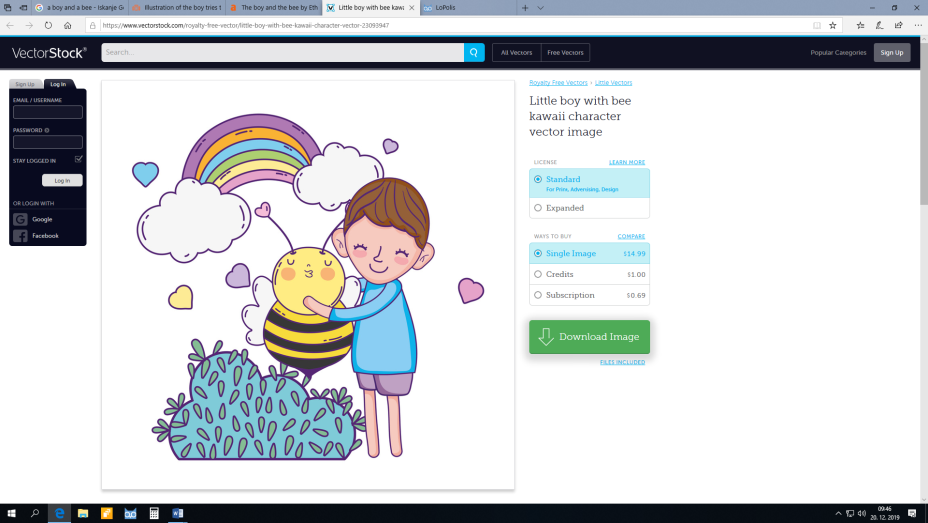 Zgodbica pripoveduje takole:Mali Janezek je poležaval v senci starega hrasta, pod katerega se je zatekel pred žarki poznega poletnega sonca. Ko je tako dremal, je mimo priletela čebelica in se mu je usedla na nos. Odgnal jo je in se popraskal. Ko je odbrenčala, se je skobacal na noge in se odločil, da malemu bitjecu sledi. Začel je na domačem dvorišču, pot pa ga je hitro popeljala skozi jesensko obarvan gozd. Ko se je prebil skozenj, je šel mimo cerkve Sv. Moharja in Fortunata. Malo pred seboj je še vedno lahko opazoval malo čebelo, zato je pohitel, da bi jo ujel. Pot ga je zanesla do bližine izvira termalne vode. Za trenutek je razmišljal, da bi si šel namočit noge, to pa je bilo dovolj časa, da je čebela izginila. Ves otožen se je vrnil domov. Ko ga je užaloščenega ugledal oče, se je odločil, da bo sina poskusil spraviti v boljšo voljo. Uredila sta se in se odpravila na medeni festival.Čez nekaj let, ko je Janezek odrastel, se je z veseljem udeleževal festivala in obujal spomine na otroške dni, saj je  postal častni gost festivala in ravno zaradi njega je festival dobil ime Po Valvasorjevih poteh. (Tjaša Dolšina, 2019)POTEK DOGODKAFestival bi potekal na mestni ploščadi v Zagorju ob Savi in bi se pričel ob 8.00, trajal bi do 20.00. Srednja šola Zagorje bi kot organizatorka festivala pokrivala večji del dogajanja. Poskrbela bi za 3 stojnice in za vodenje programa. Program na odru bi povezovala dijakinja Lejla Zukić. Za medijsko pokritost bi k sodelovanju povabili E-TV, Zasavsko televizijo, ZON ter ostale ponudnike, ki jih navajamo tudi v načrtu trženja. Seveda bi vse objavili tudi na Facebook strani Srednje šole Zagorje in obiskovalce tudi na takšen način povabili na dogodek.Festival bi otvorila člana gledališke skupine ETI Izlake, oblečena v Janeza Vajkarda Valvasorja in njegovo srčno damo. Skupaj bi odigrala izsek v naprej pripravljene igre. Festival bi tako otvorila Janez Vajkard Valvasor s svojo boljšo polovico in povabila obiskovalce na obisk stojnic ter spodbudila, da se odpravijo na nezahtevno učno pot, torej da gredo po Valvasorjevih poteh. Festival bi potekal ves dan. Vseskozi bi potekale delavnice oziroma dogajanje na stojnicah. Dogajanje na odru pa bi se odvijalo po spodnjem razporedu.Spored dogajanja na odruNAVODILA IZVAJALCEMDa bi se izvajalci in drugi sodelujoči lažje organizirali in da vse skupaj lepše teče, je potrebno sodelujočim dati navodila za izvedbo festivala in obvestilo o terminskem poteku izvedbe festivala. Pri sestavi le-tega smo se opirali na obvestilo, ki ga vsakoletno prejmemo od turistične zveze pred izvedbo turistične tržnice. Seveda smo ga primerno prilagodili.Navodilo za izvedbo festivala Po Valvasorjevih poteh, Zagorje ob Savi, september 2020 TERMINSKI POTEK IZVEDBE FESTIVALA ZA IZVAJALCE IN DODATNE INFORMACIJEFestival Po Valvasorjevih poteh poteka septembra 2020 na ploščadi v Zagorju ob Savi od 8.00-20.00. Srednja šola Zagorje je za ta čas zaprosila za dovoljenje za rabo ploščadi. Na ta dan pričakujemo 500 obiskovalcev.Terminski potek izvedbe festivala7.00-8.00 Prihod sodelujočih in priprava stojnic8.00 Otvoritev9.00-12.00 Ponudba na stojnicah12.00-14.00 Kosilo (v času kosila mora biti poskrbljeno za ponudbo na stojnicah, kar pomeni, da se na kosilo odpravite v dveh delih)14.00-20.00 Ponudba na stojnicah20.00 Pospravljanje stojnic in odhodVelikost in razpored stojnicNa voljo bodo klasične stojnice. Pripravili jih bodo dijaki Srednje šole Zagorje v sodelovanju z gasilci. Tloris razstavnega prostora je 1m + 2 m. Prosimo vas, da nas obvestite, če potrebujete elektriko, da lahko zadostimo vašim potrebam. Predstavitev sodelujočihNa ploščadi bo na voljo oder, kjer se boste lahko predstavili s pomočjo voditelja, torej boste lahko predstavili svoje delo, povabili obiskovalce na svojo stojnico, zaplesali, zaigrali, ipd. Prosimo, da nam sporočite dodatne zahteve, zahtevo za električni priključek na elektronski naslov sszagorje@gmail.com. Prav tako smo vam na voljo na telefonski številki 035655400. Ekipa Srednje šole Zagorje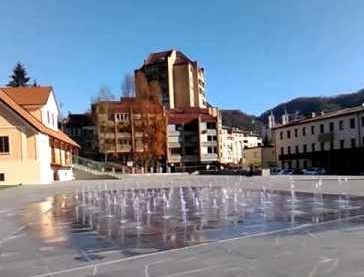 PONUDBA NA STOJNICAH in postavitev stojnicStojnice bi bile postavljene levo in desno od uradnega vhoda na festival. Desno bi bile postavljene 4 stojnice s kulinarično ponudbo. Levo ostalih 10 stojnic, ki zagotavljajo kulturni program.  Festival bi se odvijal na ploščadi (slik 2). Stojnice bi morale biti povezane s temo Po Valvasorjevih poteh, kar bi izvajalce omejilo in jim dalo nek okvir, znotraj katerega bi pripravili ponudbo. Za mize na stojnicah bi prosili PGD Zagorje mesto in krajevno skupnost Zagorje ob Savi. Opremo bi pa prinesli ponudniki sami. Seveda bi morali ponudniki tudi povedati, kakšne so njihove potrebe. 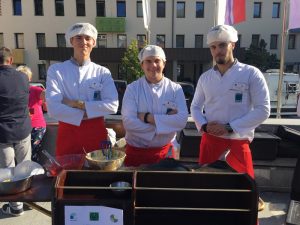 Stojnice s kulinarično ponudbo:Dve stojnici prevzame Srednja šola Zagorje, dve Gostilna Pr'Čop.  Kakor smo že prej zapisali, bi organizirali tudi kulinarično ponudbo. Kulinarična ponudba bi bila organizirana po vzoru Odprte kuhinje, ki poteka po vseh večjih slovenskih mestih. Za ceno 10 € bi lahko obiskovalci poskusili dobrote, ki bi jih zanje pripravila Srednja šola Zagorje in Gostilna Pr'Čop. Seveda bi se pri oblikovanju kulinarične ponudbe prav tako omejili oziroma podali zahteve, da naj ponudba izhaja iz zgodbe o Janezku (beri Zgodba o festivalu Po Valvasorjevih poteh).  Obvezna sestavina vseh jedi: predjedi, glavne jedi in sladice je med, saj je Janez Vajkard Valvasor pisal o kranjski čebeli in čebele slovijo po medu. Poskrbljeno mora biti tako za vegetarjance kot za mesojedce. Gostilna Pr'Čop bi ponudila prenočišča in bi poskrbela za kulinarični del. Glede na to, da je kuharski mojster Lojze Čop znan kuhar, smo prepričani, da bi bile brbončice zadovoljne. Dijakinje gastronomije, torej soavtorice te turistične naloge, so izdelale menu, ki bi ga ponudile obiskovalcem. Pripravile bi pečenko premazano z medom, krumpantoč ali krompirjev šmorn. Krumpantoč bi upognile po vzoru tortilje in vanj nadevale koščke medene pečenke in zelenjave. Podobno bi naredile v vegetarjanski različici, samo brez medene pečenke.Srednja šola Zagorje bi tako nudila:MENU MEDENIH PREGREH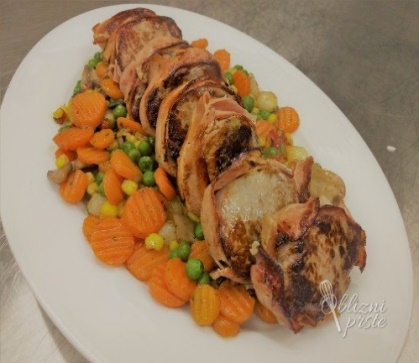 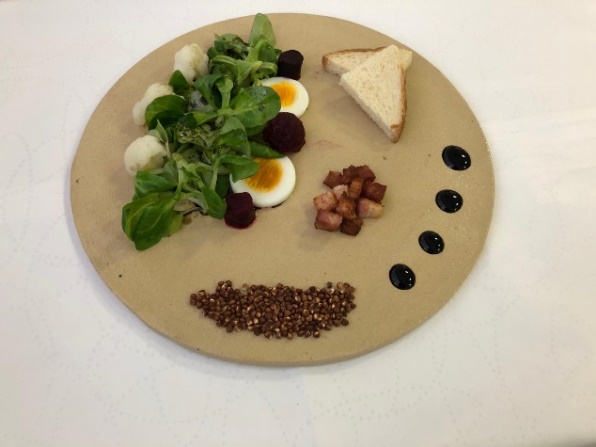 Predjed   Motovilec in kocke medene slanineGlavna jedMedena pečenka in krumpantočev upognjenecKarameliziran zelenjavni tris in krumpantočev upognjenec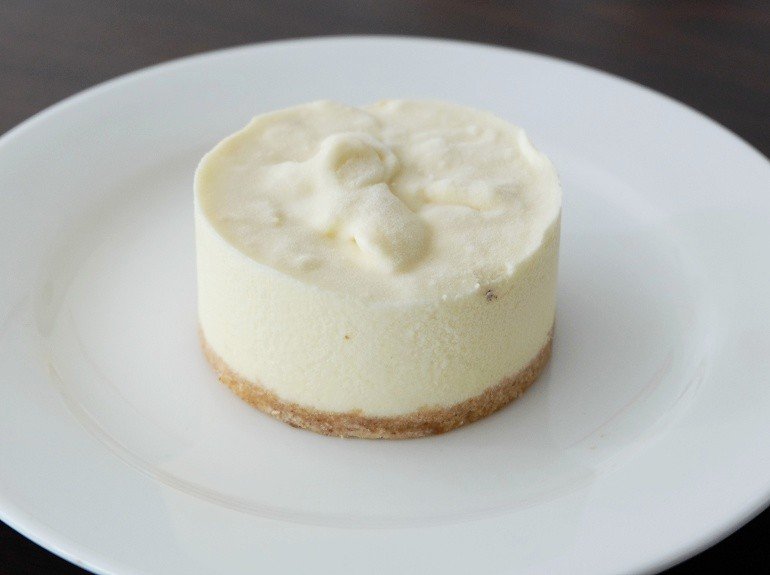 Sladica      Jogurtova strnjenka na medenjakovi podlagi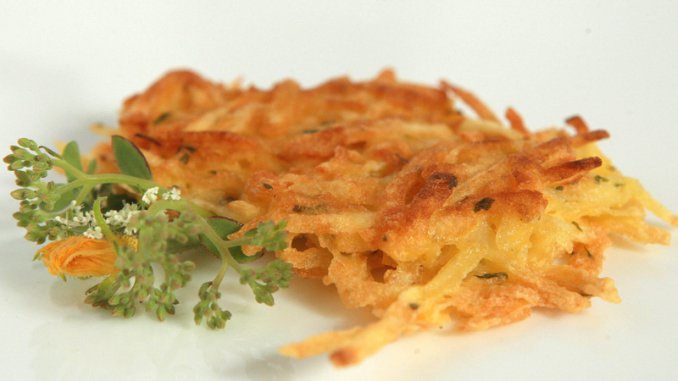 Stojnice z ostalo ponudboLevo bi bilo 10 stojnic, ki bi jih pripravile šole, vrtec in društva, npr. Čebelarsko društvo Zagorje, MC ZOS, VDC, Plesna šola Feel the beat. Stojnica 1 Srednja šola ZagorjeSrednja šola Zagorje bi pa pripravila Valvasorjevo kolo sreče. Tukaj bi zavrteli kolo in ko bi se ustavilo, bi posameznik dobil vprašanje, vezano na dogajanje ali ponudbo na stojnicah. S pravilnim odgovorom bi obiskovalec lahko osvojil nagrado, ki bi jo prevzel na eni izmed ostalih stojnic. Vprašanja bi pripravili Srednja šola Zagorje in ostali sodelujoči na stojnicah. Stojnica 2, 3, 4, 5  osnovne šole in vrtec K sodelovanju bi povabili tudi osnovne šole, ki bi pripravile zanimivosti za obiskovalce. Omejili bi jih glede aktivnosti, saj bi se morali držati teme. Menimo, da bi barok in Valvasor bili zadostni omejitvi. Stojnica 7 Čebelarsko društvo ZagorjeStojnica 8 Mladinski center ZagorjeStojnica 9 Varstveno delovni center ZagorjeStojnica 10 Plesna šola Feel the beatOderNa koncu ploščadi, med stojnicami, bi bil oder, na katerem bi se odvijale gledališke predstave v organizaciji Gledališkega društva ETI Izlake in lutkovna predstava v izvedbi Vrtca Zagorje – enota Center. Rekreativni del festivalaUčna pot in 5. objem Zasavske doline: Po Valvasorjevih potehPri izbiri naslova turistične naloge smo navdih črpali iz čebelarske učne poti. Na podlagi le-te je tudi dijakinja napisala zgodbico o Janezku in čebeli. Učna pot bi predstavljala rekreativni del festivala. Valvasorjevo čebelarsko učno pot je uredilo Čebelarsko društvo Zagorje. Pripravili so tudi kratek opis izvora poti:Čebelarsko društvo Zagorje je leta 2012 na Izlakah, na pobočju med društvenim domom in kapelo ter ruševinami gradu Medija, uredilo manjši park z Valvasorjevo čebelarsko potjo. Kratka pot je namenjena spoznavanju čebel in njihovega življenja, medu in drugim dobrinam, ki jih naberejo ali proizvedejo čebele. Učna pot nosi ime slovečega učenjaka Janeza Vajkarda Valvasorja, ki je na gradu Medija preživel otroštvo, v družinski grobnici v graščinski kapeli pa naj bi legel k večnem počitku. In če je Valvasor v svojo Slavo vojvodine Kranjske brez lažne skromnosti natisnil misel, da je sladek sad dela, se lahko čebele še danes upravičeno podpisujejo pod njo.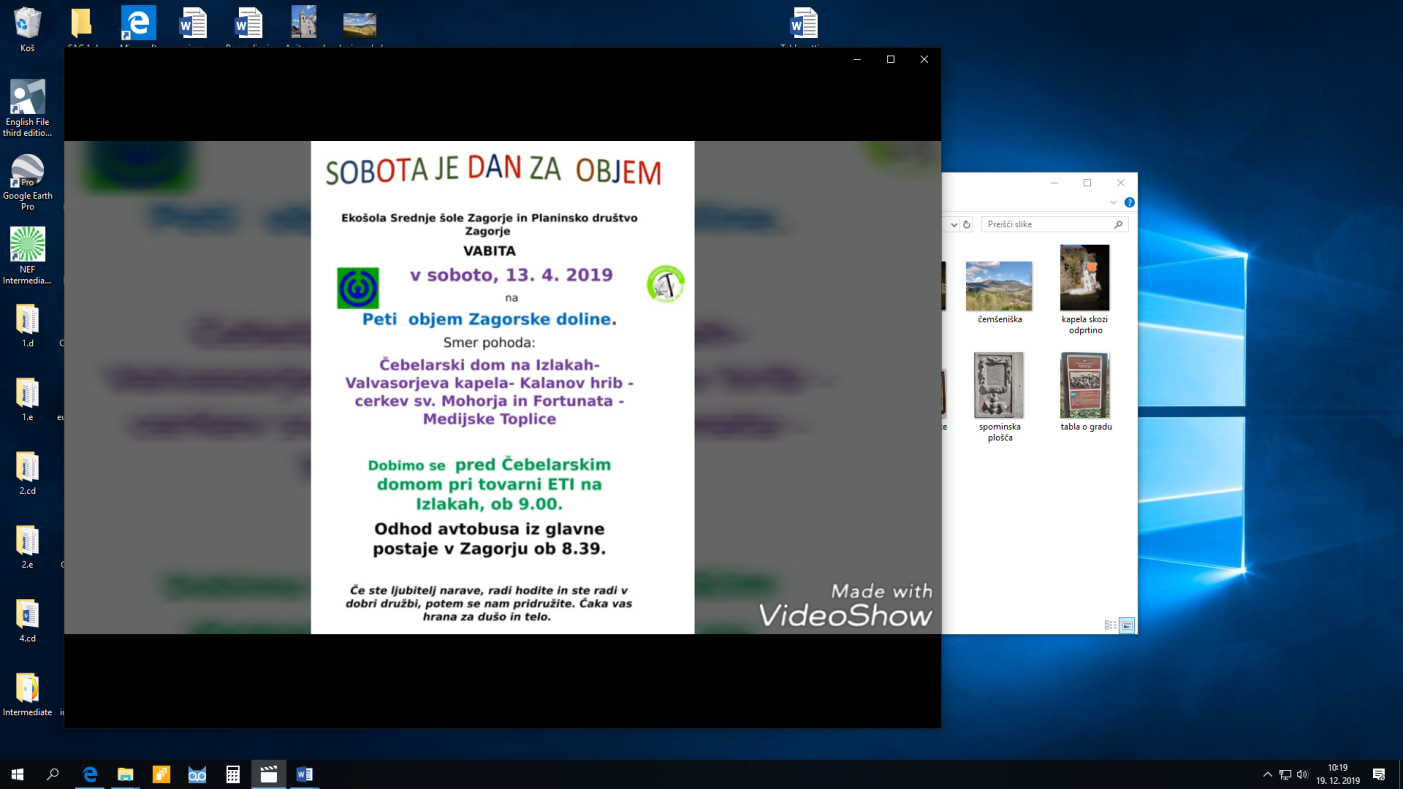 Kratko, a zanimivo popotovanje po parku z učno potjo se začne s predstavitvijo učenjaka Janeza Vajkarda Valvasorja in gradu Medija. Grad je sicer v razvalinah, obnovljena kapela pa ostaja zanimiv spomenik preteklih časov, z vzidanima ploščama pa obiskovalce opominja na nekdanjega imenitnega krajana.Na čebelarsko učno pot bi se odpravili v dopoldanskem in popoldanskem času. Kratek pohod bi tako predstavljal rekreativni del festivala. Za ta del bi prav tako poskrbela Srednja šola Zagorje s somentoricama  Zdenko Resnik in Bernardo Kričej.  Ena bi prevzela vlogo vodiča po čebelarski poti dopoldne, druga popoldne. Poudariti moramo, da je naša šola zelo aktivna v Ekošoli in da učiteljici Zdenka Resnik in Bernarda Kričej vsakoletno organizirata podobne pohode. Sam dogodek se imenuje Objem Zagorske doline. Naša turistična naloga nosi naslov Po Valvasorjevih poteh zaradi 5. objema Zagorske doline (glej sliko). Torej smo navdih dobili ravno iz tega sobotnega druženja in ga razširili na festivalno dogajanje z naslovom Po Valvasorjevih poteh. Tako damo Objemu novo razsežnost.  Učna pot se torej začne pri Čebelarskem domu na Izlakah, kjer vodička nagovori udeležence in jim na kratko predstavi potek poti. Pot se nadaljuje proti Valvasorjevi kapeli in ruševinam gradu Medija. Vodička nameni nekaj časa za razlago o izvoru imena gradu in njegovi zgodovini. Po osvežitvi znanja se pot nadaljuje v Kalanov hrib. Obvezna postaja je vulkanova jama z zanimivo zagonetko, torej ali se lahko skozi njo pride do izvora potoka Medija. Seveda se na učni poti ponudi tudi okrepčilo, zato bi se na kratko ustavili pri kmetiji Ule, ki nudi mlečne dobrote. Predzadnja točka je cerkev sv. Mohorja in Fortunata in bližnja biodinamična kmetija Sešlar, kjer se zopet lahko degustirajo mlečne dobrote, predvsem siri. Zaključek poti je pri Medijskih toplicah, kjer se obnovi zgodovina Medijskih toplic in spomenika  Piramida. Pot se prehodi v eni uri. Ker gre za učno pot, ne hitimo, temveč si vzamemo čas in obnovimo znanje o naravni in kulturni dediščini naših krajev. Seveda za namene festivala izdelamo tudi vabilo. Kot predlogo uporabimo vabilo s 5. objema Zagorske doline (glej sliko 8). ZAHTEVE UE ZA JAVNO PRIREDITEVPri organizaciji festivala bi dosledno upoštevali navodila organizatorju javnih shodov in javnih prireditev. Navodila so dostopna na spletni strani e-uprave Po Zakonu o javnih zbiranjih (Uradni list RS, št. 113/05 – uradno prečiščeno besedilo, 85/09 in 39/11) je naša prireditev manjšega tipa in se bi jo naj prijavilo oziroma priglasilo na policijski postaji. Kakor je zapisano na spletni strani e-uprave: 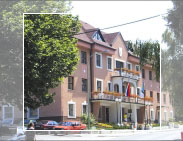 »Vloga za prijavo javne prireditve oz. shoda se odda krajevno pristojni policijski postaji. Organizator prijavi shod/prireditev najmanj tri dni pred dnevom shoda oz. najmanj pet dni pred dnevom prireditve policijski postaji, oz. policijskemu oddelku ali policijski pisarni, na območju katere se organizira shod oziroma prireditev.«Za prijavo so potrebne naslednje priloge:dokazilo, da je o shodu oziroma prireditvi, ki jo prijavlja, obvestil lokalno skupnost (občino), kjer bo shod ali prireditev potekala (kopija dopisa, potrdilo o oddani pošiljki ipd.),soglasje lastnika ali upravljavca prireditvenega prostora (najemna ali druga pogodba ali pisno soglasje),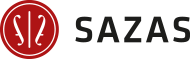 dovoljenje za čezmerno obremenitev s hrupom, če bo uporabljal naprave, ki povzročajo čezmeren hrup, kot ga določa Uredba o načinu uporabe zvočnih naprav, ki na shodih in prireditvah povzročajo hrup (Uradni list RS, št. 118/05),izpolnjeno prilogo 15 Pravilnika o službi NMP, oceno o tipu prireditve in obrazložitev ocenjenih meril iz Priloge 16 Pravilnika o službi NMP, oddaljenost prireditve od najbližjega izvajalca službe NMP (v kilometrih in minutah nujne vožnje) ter dokazilo o zagotavljanju zdravstvenega varstva na prireditvi glede na tip prireditve (za prireditve, na katerih je potrebno zagotoviti zdravstveno varstvo).Prav tako je potrebno prijaviti prireditev na SAZAS in jih obvestiti, da je festival vključen v letni delovni načrt Srednje šole Zagorje. Tri dni po prireditvi je potrebno na SAZAS poslati seznam predvajanih skladb na festivalu. Na upravno enoto se odda obrazec prijava javne prireditve, kamor se vpišejo podatki o organizatorju, prireditvi, o zagotavljanju reda ter se priložijo soglasja dokazila in dovoljenja. S tem namenom prilagamo izpolnjen obrazec. Sami gostitelji na stojnicah, ki nudijo hrano in pijačo, morajo izpolnjevati pogoje, ki jih zahteva zakon o gostinstvu. Ker bi za kulinariko poskrbela Srednja šola Zagorje in Gostilna Čop, so pogoji izpolnjeni. Po klicu na Upravno enoto Zagorje ob Savi in na policijsko postajo smo ugotovili, da naš festival ustreza vsem zahtevam in bi ga lahko izvedli. NAČRT TRŽENJAAnaliza trenutnega stanja na trguV Zasavju vsako leto organizirajo kar nekaj festivalov.  Na zadnjih lokalnih volitvah so kandidati za župane vseh treh zasavskih občin (Trbovlje, Zagorje in Hrastnik)  izpostavljali turizem kot precej zapostavljeno panogo, ki pa ima potencial. Zagorje je zgodovinsko povezano z Valvasorjem, ki je že v 17. stoletju pohvalno pisal o kranjski čebeli in čebelarjih in še posebej pohvalil našo kmečko medico. Zdi se nam, da bi bilo zanimivo povezati zgodovinsko tradicijo Zagorja s kulinariko.Temeljna trženjska strategijaDoločitev ciljnega trgaObiskovalci se razlikujejo po svojih zahtevah. Povprečen prebivalec Zasavja je danes star 44 let, njegov povprečen mesečni  dohodek pa znaša 932,60 € neto in je med najnižjimi v Sloveniji. Glede na ekonomski položaj so delovno aktivni in upokojenci, glede na nakupne odločitve pa prevladujejo kupci, ki nakupne odločitve sprejemajo premišljeno.Naš ciljni trg bi bili predvsem prebivalci Zasavja, menimo pa, da bi bil festival Po Valvasorjevih poteh dobra popestritev obstoječe turistične ponudbe tudi za zunanje obiskovalce. Ker bi na festivalu sodelovali vrtci, osnovne in srednja šola, plesna šola … bi tako privabili obiskovalce vseh starosti (otroci, starši otrok, stari starši). Cilj festivala bi bil tudi v povezovanju različnih lokalnih društev, organizacij in podjetij, novi poslovni stiki pa bi pripomogli k oblikovanju bolj povezane turistične ponudbe nasploh.Analiza makrookoljaDemografsko okolje: v Sloveniji in prav tako tudi v Zasavju narašča staranje prebivalstva, povečuje se število samskih gospodinjstev, spreminja se etnična sestava in migracije prebivalstva.Gospodarsko okolje: veliko število zaposlenih prebivalcev se dnevno vozi v službo v Ljubljano, brezposelnost se je v zadnjih letih precej zmanjšala, dosegljivost posojil pa se je v zadnjih mesecih z uredbo Banke Slovenije precej znižala.Naravno okolje:  tudi v Zasavju narašča vpliv »zelenih gibanj« za zaščito okolja.Kulturno okolje: v zadnjem času so močno izraženi trendi k lagodnemu življenju in h globalni povezanosti prebivalstva. Poglavitne kulturne vrednote družbe se odražajo v gledanju ljudi na same sebe, na druge ljudi, na organizacijo, družbo in naravo. Za kulturno okolje so značilni dolgoročni trendi v smeri samopotrjevanja ljudi ter čedalje prevladujoča posvetna usmeritev pred religioznimi.Analiza mikrookoljaV Zagorju deluje kar nekaj organizacij, zavodov in podjetij, ki bi jih lahko vključili v naš festival in tako poskrbeli za našo in njihovo prepoznavnost v lokalnem okolju. Ljudje v Zagorju se radi udeležujejo različnih javnih dogodkov, še posebej če so brezplačni, zato lahko računamo na precej množično udeležbo na festivalu. SWOT analiza – analiza prednosti, slabosti, priložnosti in nevarnostiTrženjski splet IZDELEKNaš turistični proizvod je enodnevni festival z naslovom Po Valvasorjevih poteh, ki bi potekal v Zagorju ob Savi. Festival je namenjen vsem generacijam iz Zasavja, pa tudi drugim naključnim turistom. Z obiskom festivala bi obiskovalci pridobili novo znanje povezano z Valvasorjem ali ga obnovili.PRODAJNA CENAKer bodo na festivalu v  večini sodelovale neprofitne organizacije, bomo poskušali pridobiti dodatna sredstva z različnimi trženjskimi aktivnostmi, kot so komercialno trženje, trženje do donatorjev in sponzorjev. Del ponudbe na stojnicah bo na voljo brezplačno, podjetja in organizacije bodo v ta namen pridobila sredstva s strani donatorjev. Nekaj ponudbe pa bo na voljo po določeni ceni, s ceno pa bodo organizatorji  le pokrili stroške organizacije festivala. Obiskovalcem bi ponudili možnost nakupa vrednostnega bona v višini 10,00 €, ki bi omogočal nakup in degustacijo 3 različnih jedi pri različnih ponudnikih. Prav tako bi povabili obiskovalce na vodeno učno pot Po Valvasorjevih stopinjah, prijavnina bi bila 10,00 € in bi prav tako omogočala degustacijo 3 različnih jedi po opravljeni poti.TRŽNE POTIIzbrali bomo neposredno prodajno pot. Festival bo potekal na točno določen dan.TRŽNO KOMUNICIRANJEIzbrali bomo osebne in neosebne komunikacijske kanale. Preko osebnih komunikacijskih kanalov bomo povabili starše, stare starše in druge prijatelje sodelujočih otrok iz vrtcev, osnovnih in srednjih šol. Prav tako bodo osebno nagovorili svoje člane predstavniki Mladinskega centra Zagorje in Varstveno delovnega centra Zagorje. Med neosebnimi komunikacijski kanali pa bomo uporabili lokalne medije: lokalna televizija ETV, lokalni časopis Zasavski tednik, lokalne spletne oglaševalce kum24, ZON, javnost bomo obveščali tudi na spletnih straneh vseh sodelujočih in preko spletnih socialnih omrežij.Ker smo omejeni na Zasavje,  bomo varčno razporejali sredstva za tržno komuniciranje. Skupni budžet bi bil zato skromen, nekje do 200 €.LiteraturaČebelarsko društvo Zagorje (b.d.). Čebelarska učna pot. Pridobljeno 3. 12. 2019 s http://www.cd-zagorje.si/ucna-pot/Grad Bogenšperk, Biografija: Janez Vajkard Valvasor. Pridobljeno 4. 12. 2019 s https://www.bogensperk.si/biografija.htmlPolicijska postaja Zagorje ob Savi (b.d.). Informacije o javni prireditvi. Telefonski pogovor (18. 12. 2019)Resnik Zdenka in Bernarda Kričej, 5. objem Zagorske doline. Osebno sporočilo za: Anamarija Berdelak Potočnik (30. 11. 2019)Turistična naloga »Kuolm«. (2018). Kuolm. Pridobljeno 15. 12. 2019, s http://www.sszagorje.si/files/2019/01/Ve%C4%8D-znanja-za-ve%C4%8D-turizma-Turisti%C4%8Dni-spominek-mojega-kraja-Kuolm.pdfTuristična zveza Slovenije, Razpis 17. festival Več zanja za več turizma. Pridobljeno 10. 12. 2019 s http://www.turisticna-zveza.si/Dogodki/420/VZVT-razpis.pdfUpravna enota Zagorje ob Savi (b.d.). Informacije o javni prireditvi. Telefonski pogovor (4. 12. 2019)PRILOGA 1SEZNAM SODELUJOČIHPRILOGA 2Načrt predstavitve na turistični tržniciZasavje veliko nudi na področju turizma, a je velikokrat pozabljeno. Na podlagi dejstva, da je turizem v naših krajih precej zapostavljena panoga, ki ima potencial, bomo na turistični tržnici s pomočjo našega festivala in medenih prigrizkov opozorili nase. S predstavitvijo bomo poskrbeli, da obiskovalci z naše stojnice ne bodo odšli ravnodušni. Vsekakor bomo sodelovanje na turistični tržnici izkoristili tako za promocijo naše regije kot tudi šole.  Odgovorile bomo na vprašanja zainteresiranih obiskovalcev ter poskrbele za privlačno predstavitev. Na predstavitvi bomo sodelovale avtorice pričujočega dela, torej 5 deklet. Če katera ne bi bila prisotna ves čas, bodo ostale poskrbele za privlačno predstavitev. Stojnico bomo oblikovale tako, da bo odražala to, kar predstavlja Zagorje. Ostalo naj ostane skrivnost. DopoldnePopoldne8:00 Otvoritveni program 9:00 Lutkovna predstava 10:00 Igra (gledališka skupina ETI Izlake) 12:00 Premor (glasba) 16:00 Otvoritev 17:00 Lutkovna predstava 18:00 Gledališka igra 20:00 ZaključekZagorje:Rdeči Revirji (maj, junij)Zagorje ob žlici (september)Festival Urbane Kulture (december)Medgeneracijski festival »Srečen za živet« (april)Festival športa (maj)Trbovlje:Rdeči Revirji (maj, junij)Zasavje Noisefest International (september)Festival novomedijske kulture Speculum Atrium (oktober)Hrastnik:Rdeči Revirji (maj, junij)HI festival (avgust, december)Funšterc / festival stekla in zasavske kulinarike (september)Želodkov festival (september)Notranji dejavnikiPrednostiSlabostiNotranji dejavnikimladost in neobremenjenost s preteklimi negativnimi izkušnjamiprepoznavnost in ugled organizatorjev festivala v lokalnem okoljuustrezna cenovna politikaširina ponudbeučinkovita in prijazna postrežbapomanjkanje znanj in veščinZunanji dejavnikiPriložnostiNevarnostiZunanji dejavnikivzpodbujanje skupnega načina preživljanja prostega časavzpodbujanje proaktivnega delovanja v družbigospodarska rast – višja kupna močslabo vremeveliko število festivalov v tem času Naziv šole  Ime in priimek dijaka študentaRazred/ letnik  Kraj stalnega bivališčaLetnica rojstvaSrednja šola ZagorjeTjaša Dolšina 5.cIzlake1999Srednja šola ZagorjeTjaša Hribar 5.cZagorje ob Savi2000Srednja šola ZagorjeTajda Kosem  5.dTrbovlje2000Srednja šola ZagorjeNina Murko 5.cTrbovlje2000Srednja šola ZagorjeTjaša Salobir 5.dDol pri Hrastniku1998Anamarija Berdelak PotočnikmentoricaSlovenska Bistrica1986